Applicant InformationFamily Information	I have attached a Copy my complete Federal Application for Student Aid (FAFSA)	I have attached a Copy of the Official High School or College Transcript	I have attached a Copy of my SAT, ACT and/OR other pertinent Test ScoresActivities and WorkWork ExperienceStudent Financial AidEssayAttached a 1-2 page essay addressing the following topic:Addendum attached: Seven (7) possible essay topics to choose from	     I have attached 1-2 page essay to this completed ApplicationDisclaimer and SignatureI hereby give my school guidance counselor or the financial aid officer permission to release all information requested in this application. I affirm that the information herein is correct to the best of my knowledge. I further understand that failure to provide all requested information or change in information will disqualify me from consideration or receipt of any scholarship.Parent/Guardian if applicant under 18 years of age:Application Checklist1. Completed 2019 Application 2. Official High School or College Transcript 3. SAT, ACT and/or other pertinent score reports 4. Readable copy of your complete FAFSA or Student Aid Report including your EFC5. 1-2 Page Essay on the required topic.All application materials must be mailed together in One envelope.  You should keep a copy of your application materials to refer to later.Application Deadline is April 15, 2019 (must be postmarked no later than this date)Mail application materials to: The Rotary Club of Hendersonville PO Box 901Hendersonville, NC  28793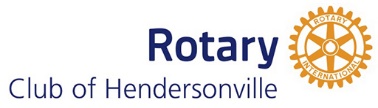 Scholarship ApplicationFull Name:Date:LastFirstM.I.Address:Street AddressApartment/Unit #CityStateZIP CodeHome Phone:Cell Phone: Date of birth:High School Attending:College/University you plan to attend:In the Fall I will attend college in my:1st yr.2nd yr.3rd yr.   4th yr.My intended major(s) will be:My career goal is:Parent/Guardian Name:Employer/ Job Title:Parent/Guardian Name:Employer/ Job Title:Are your parents divorced, separated or widowed?Are your parents divorced, separated or widowed?Who has Custody?Will non-custodial parent contribute to your educational expenses?Will non-custodial parent contribute to your educational expenses?Will non-custodial parent contribute to your educational expenses?Academic RecordAcademic RecordAcademic RecordAcademic RecordAcademic RecordMy High School GPA is:   My Class Rank is: My highest test scores are:SAT Reading SAT MathACT CompositeActivityLevel of Participation/Position HeldYears (9,10,11,12)ActivityLevel of Participation/Position HeldYears (9,10,11,12)ActivityLevel of Participation/Position HeldYears (9,10,11,12)ActivityLevel of Participation/Position HeldYears (9,10,11,12)EmployerPosition HeldYears (9,10,11,12)EmployerPosition HeldYears (9,10,11,12)EmployerPosition HeldYears (9,10,11,12)EmployerPosition HeldYears (9,10,11,12)College Costs:College Costs:College Costs:College Costs:College Costs:College Costs:College Costs:Tuition:$ $ $ Books and Fees:$ $ $ Room and Board:$ $ $ Personal Expenses:$ $ $ Other:$ $ $ Total Cost of Attendance:$ $ $ Anticipated Financial Aid: List all other scholarships, financial aid packages, work-study programs, etc., and the anticipated amount for which you have applied. Place an asterisk (*) next to those you have received.Anticipated Financial Aid: List all other scholarships, financial aid packages, work-study programs, etc., and the anticipated amount for which you have applied. Place an asterisk (*) next to those you have received.Anticipated Financial Aid: List all other scholarships, financial aid packages, work-study programs, etc., and the anticipated amount for which you have applied. Place an asterisk (*) next to those you have received.Anticipated Financial Aid: List all other scholarships, financial aid packages, work-study programs, etc., and the anticipated amount for which you have applied. Place an asterisk (*) next to those you have received.Anticipated Financial Aid: List all other scholarships, financial aid packages, work-study programs, etc., and the anticipated amount for which you have applied. Place an asterisk (*) next to those you have received.Anticipated Financial Aid: List all other scholarships, financial aid packages, work-study programs, etc., and the anticipated amount for which you have applied. Place an asterisk (*) next to those you have received.Anticipated Financial Aid: List all other scholarships, financial aid packages, work-study programs, etc., and the anticipated amount for which you have applied. Place an asterisk (*) next to those you have received.NameNameNameAmount per yearAmount per yearRenewable Y/N*$_____________$_____________$_____________$_____________$_____________$_____________ApplicantSignature:Date:Date: